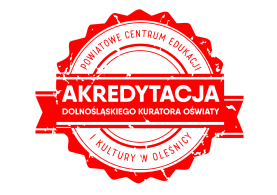 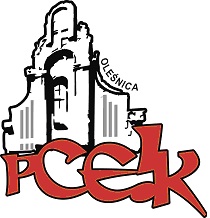 ZAPRASZAMY NA KONFERENCJĘEgzamin ósmoklasisty w teorii i praktyce KOD: K29Adresaci:  nauczyciele języka angielskiego szkół podstawowychCele: Przedstawienie egzaminu ósmoklasisty z języka angielskiegoPROGRAM KONFERENCJI: Budowa Egzaminu Ósmoklasisty   Kryteria Oceniania       Ocenianie wypowiedzi pisemnejTermin szkolenia –   9 kwietnia 2018 r.      godz. 15.30                             Czas trwania – 2 godziny dydaktyczneOsoba prowadząca  - Mateusz Grzesiak – konsultant metodyczny Oxford University Press Kierownik merytoryczny - Marta Richter-Lesicka - konsultant PCEIK ds. języka angielskiego, absolwentka Uniwersytetu Wrocławskiego, Wyższej Szkoły Filologicznej we Wrocławiu, słuchaczka Centrum Studiów Niemieckich i Europejskich im. Willy Brandta, nauczycielka Szkoły Podstawowej im. Ireny Sendlerowej 
w Dobroszycach, nauczyciel dyplomowany, lektorka języka angielskiego i niemieckiego, absolwentka Akademii Metodyka PASE, autorka innowacji metodycznej „THEATRE CLASSROOM – WE ACT” oraz innowacji „NA JĘZYKACH”.Osoby zainteresowane udziałem w formie doskonalenia prosimy o przesyłanie zgłoszeń do 06.04.2018 r. Zgłoszenie na szkolenie następuje poprzez wypełnienie formularza (załączonego do zaproszenia) i przesłanie go pocztą mailową do PCEiK. Ponadto przyjmujemy telefoniczne zgłoszenia na szkolenia. W przypadku korzystania z kontaktu telefonicznego konieczne jest wypełnienie formularza zgłoszenia w dniu rozpoczęcia szkolenia. Uwaga! Ilość miejsc ograniczona. Decyduje kolejność zapisów.Odpłatność:● nauczyciele z placówek oświatowych prowadzonych przez Miasta i Gminy, które podpisały z PCEiK porozumienie dotyczące doskonalenia zawodowego nauczycieli na 2018 rok oraz z placówek prowadzonych przez Starostwo Powiatowe w Oleśnicy –  bezpłatnie● nauczyciele z placówek oświatowych prowadzonych przez Miasta i Gminy, które nie podpisały z PCEiK porozumienia dotyczącego doskonalenia zawodowego nauczycieli na 2018 rok  – 50 zł*  w przypadku form liczących nie więcej niż 4 godziny dydaktyczne i realizowanych przez konsultanta/doradcę  metodycznego zatrudnionego w PCEiK.verteWpłaty na konto bankowe Numer konta: 26 9584 0008 2001 0011 4736 0005Rezygnacja z udziału w formie doskonalenia musi nastąpić w formie pisemnej (np. e-mail), najpóźniej na 3 dni robocze przed rozpoczęciem szkolenia. Rezygnacja w terminie późniejszym wiąże się z koniecznością pokrycia kosztów organizacyjnych w wysokości 50%. Nieobecność na szkoleniu lub konferencji nie zwalnia z dokonania opłaty.